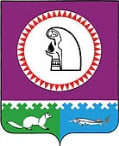 О внесении изменений в постановление главыОктябрьского района от 30.04.2013 № 53 «Об утверждении Положений о присуждении премий  главы Октябрьского района в сфере здравоохранения»На основании протокола заседания муниципальной конкурсной комиссии по отбору претендентов на получение премий главы Октябрьского района от 3 июня 2013 года:1. Внести изменения в постановление главы Октябрьского района от 30.04.2013 № 53 «Об утверждении Положений о присуждении премий главы Октябрьского района в сфере здравоохранения» (далее - постановление):1.1. В пунктах 1.2. и 1.5. раздела «Общие положения» приложения 1 к постановлению после слов «структурному подразделению» читать слова «, а также отделениям». 1.2. Пункт 1.4. раздела «Общие положения» приложения 2 к постановлению изложить в новой редакции:«1.4. Ежегодно выплачивается одна премия  в сумме 50000 (пятьдесят тысяч) рублей. При принятии Комиссией решения о перераспределении финансовых средств между номинациями, в случае отсутствия победителя, количество премий может быть изменено».1.3. Пункты 1.4. разделов «Общие положения» приложений 3, 4, 5 к постановлению дополнить абзацами следующего содержания:«При принятии Комиссией решения о перераспределении финансовых средств между номинациями, в случае отсутствия победителя, количество премий может быть изменено».1.3. В разделе «Организация деятельности Комиссии» приложения 6 к постановлению пункт  5.7. дополнить абзацем следующего содержания:«При принятии Комиссией решения о не признании победителем ни одного из заявленных кандидатов, премия по данной номинации не присуждается. По решению Комиссии финансовые средства по данной номинации перераспределяются на другие номинации».   2. Опубликовать настоящее постановление в газете «Октябрьские вести».3. Контроль за выполнением постановления возложить на первого заместителя главы Октябрьского района Хромова Н.В.Исполняющий обязанности главы Октябрьского района						           	     Н.В. ХромовМуниципальное образование Октябрьский районГЛАВА ОКТЯБРЬСКОГО РАЙОНАПОСТАНОВЛЕНИЕМуниципальное образование Октябрьский районГЛАВА ОКТЯБРЬСКОГО РАЙОНАПОСТАНОВЛЕНИЕМуниципальное образование Октябрьский районГЛАВА ОКТЯБРЬСКОГО РАЙОНАПОСТАНОВЛЕНИЕМуниципальное образование Октябрьский районГЛАВА ОКТЯБРЬСКОГО РАЙОНАПОСТАНОВЛЕНИЕМуниципальное образование Октябрьский районГЛАВА ОКТЯБРЬСКОГО РАЙОНАПОСТАНОВЛЕНИЕМуниципальное образование Октябрьский районГЛАВА ОКТЯБРЬСКОГО РАЙОНАПОСТАНОВЛЕНИЕМуниципальное образование Октябрьский районГЛАВА ОКТЯБРЬСКОГО РАЙОНАПОСТАНОВЛЕНИЕМуниципальное образование Октябрьский районГЛАВА ОКТЯБРЬСКОГО РАЙОНАПОСТАНОВЛЕНИЕМуниципальное образование Октябрьский районГЛАВА ОКТЯБРЬСКОГО РАЙОНАПОСТАНОВЛЕНИЕМуниципальное образование Октябрьский районГЛАВА ОКТЯБРЬСКОГО РАЙОНАПОСТАНОВЛЕНИЕ«07»июня2013 г.№65пгт. Октябрьскоепгт. Октябрьскоепгт. Октябрьскоепгт. Октябрьскоепгт. Октябрьскоепгт. Октябрьскоепгт. Октябрьскоепгт. Октябрьскоепгт. Октябрьскоепгт. Октябрьское